15 августа 2019 года в преддверии Всемирного дня памяти и поминовения жертв терроризма  и Дня солидарности в борьбе с терроризмом специалистами отделения социальной помощи и срочных социальных услуг БУ ОО «КЦСОН Сосковского района» Н.М.Клишиной и И.П.Ивановой  было проведено профилактическое мероприятие с несовершеннолетними жителями района «Терроризм не имеет национальности». Детям было рассказано о том, как правильно вести себя в чрезвычайной ситуации. Как, оказавшись жертвой захвата, теракта, катастрофы сохранить самое ценное, что у нас есть – свою жизнь.  Собравшиеся вспомнили о страшной трагедии в городе Беслане.  Всем присутствующим  показали  тематические видеоролики. В завершении мероприятия ведущие призвали молодое поколение понять и осознать, что терроризм – это зло, которое может привести человечество к гибели, к разложению общества, необходимо быть  сильнее его и поддерживать мирную жизнь.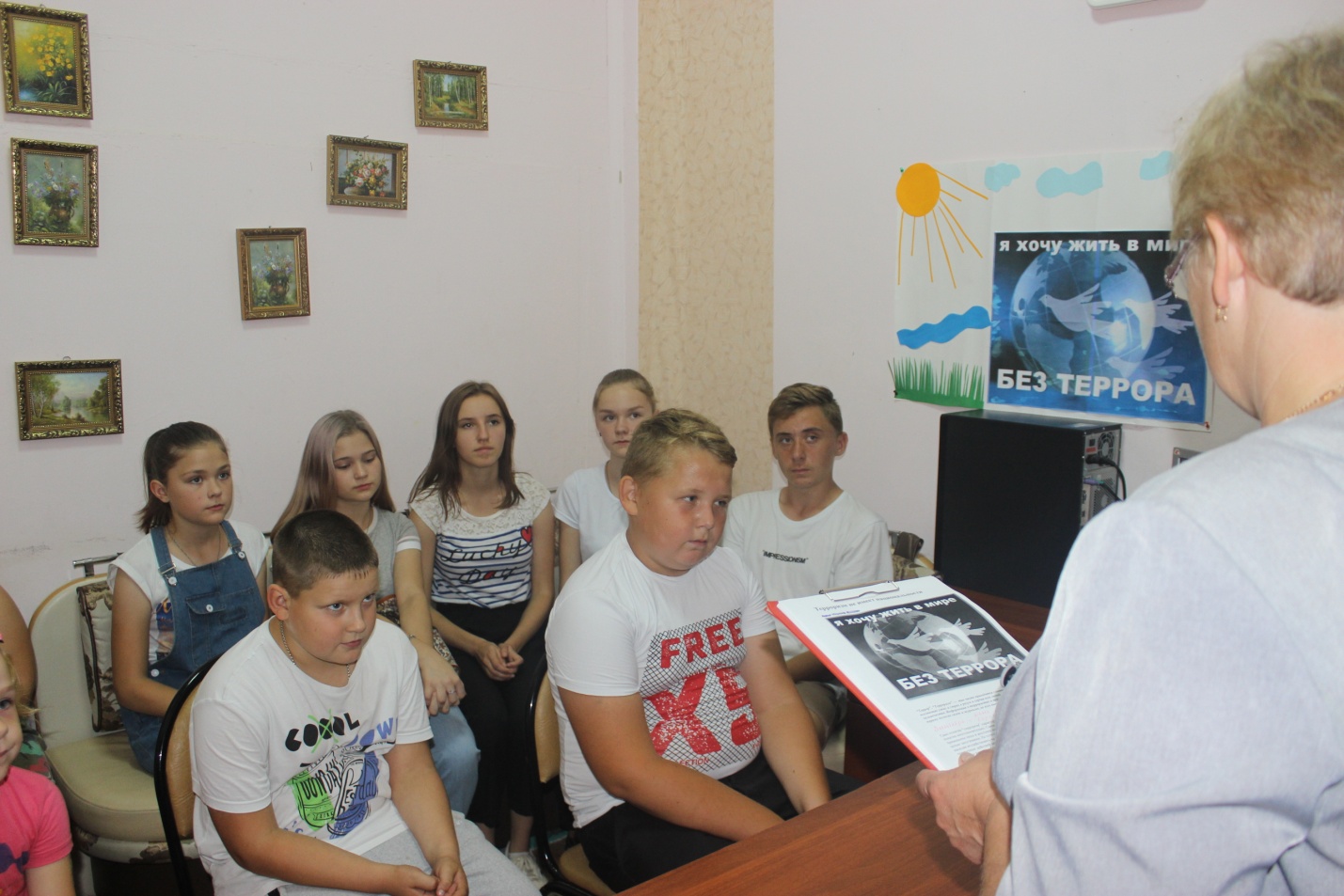 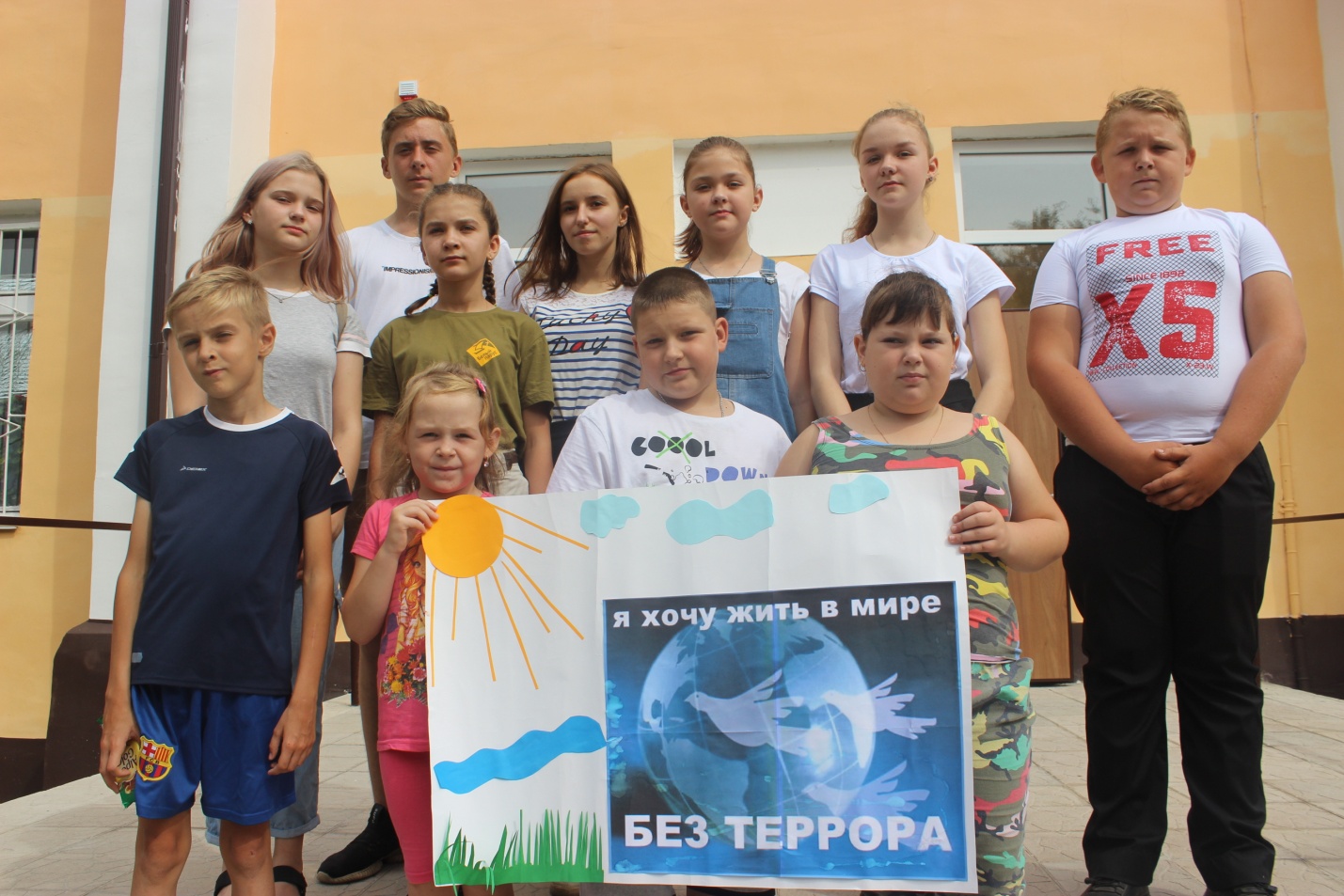 